Зарегистрировано в Минюсте России 24 июня 2019 г. N 55010МИНИСТЕРСТВО НАУКИ И ВЫСШЕГО ОБРАЗОВАНИЯРОССИЙСКОЙ ФЕДЕРАЦИИПРИКАЗот 3 июня 2019 г. N 51нОБ УТВЕРЖДЕНИИ ПЕРЕЧНЯДОЛЖНОСТЕЙ В ОРГАНИЗАЦИЯХ, СОЗДАННЫХ ДЛЯ ВЫПОЛНЕНИЯЗАДАЧ, ПОСТАВЛЕННЫХ ПЕРЕД МИНИСТЕРСТВОМ НАУКИ И ВЫСШЕГООБРАЗОВАНИЯ РОССИЙСКОЙ ФЕДЕРАЦИИ, ПРИ ЗАМЕЩЕНИИ КОТОРЫХРАБОТНИКАМ ЗАПРЕЩАЕТСЯ ОТКРЫВАТЬ И ИМЕТЬ СЧЕТА (ВКЛАДЫ),ХРАНИТЬ НАЛИЧНЫЕ ДЕНЕЖНЫЕ СРЕДСТВА И ЦЕННОСТИ В ИНОСТРАННЫХБАНКАХ, РАСПОЛОЖЕННЫХ ЗА ПРЕДЕЛАМИ ТЕРРИТОРИИ РОССИЙСКОЙФЕДЕРАЦИИ, ВЛАДЕТЬ И (ИЛИ) ПОЛЬЗОВАТЬСЯ ИНОСТРАННЫМИФИНАНСОВЫМИ ИНСТРУМЕНТАМИВ соответствии с подпунктом "и" пункта 1 части 1 статьи 2 Федерального закона от 7 мая 2013 г. N 79-ФЗ "О запрете отдельным категориям лиц открывать и иметь счета (вклады), хранить наличные денежные средства и ценности в иностранных банках, расположенных за пределами территории Российской Федерации, владеть и (или) пользоваться иностранными финансовыми инструментами" <1> и во исполнение подпункта "а" пункта 1 Указа Президента Российской Федерации от 8 марта 2015 г. N 120 "О некоторых вопросах противодействия коррупции" <2> приказываю:--------------------------------<1> Собрание законодательства Российской Федерации, 2013, N 19, ст. 2306; 2014, N 52, ст. 7542; 2015, N 45, ст. 6204; N 48, ст. 6720; 2017, N 1, ст. 46; 2019, N 6, ст. 463; N 18, ст. 2197.<2> Собрание законодательства Российской Федерации, 2015, N 10, ст. 1506; N 29, ст. 4477.утвердить прилагаемый Перечень должностей в организациях, созданных для выполнения задач, поставленных перед Министерством науки и высшего образования Российской Федерации, при замещении которых работникам запрещается открывать и иметь счета (вклады), хранить наличные денежные средства и ценности в иностранных банках, расположенных за пределами территории Российской Федерации, владеть и (или) пользоваться иностранными финансовыми инструментами.МинистрМ.М.КОТЮКОВУтвержденприказом Министерства наукии высшего образованияРоссийской Федерацииот 3 июня 2019 г. N 51нПЕРЕЧЕНЬДОЛЖНОСТЕЙ В ОРГАНИЗАЦИЯХ, СОЗДАННЫХ ДЛЯ ВЫПОЛНЕНИЯЗАДАЧ, ПОСТАВЛЕННЫХ ПЕРЕД МИНИСТЕРСТВОМ НАУКИ И ВЫСШЕГООБРАЗОВАНИЯ РОССИЙСКОЙ ФЕДЕРАЦИИ, ПРИ ЗАМЕЩЕНИИ КОТОРЫХРАБОТНИКАМ ЗАПРЕЩАЕТСЯ ОТКРЫВАТЬ И ИМЕТЬ СЧЕТА (ВКЛАДЫ),ХРАНИТЬ НАЛИЧНЫЕ ДЕНЕЖНЫЕ СРЕДСТВА И ЦЕННОСТИ В ИНОСТРАННЫХБАНКАХ, РАСПОЛОЖЕННЫХ ЗА ПРЕДЕЛАМИ ТЕРРИТОРИИ РОССИЙСКОЙФЕДЕРАЦИИ, ВЛАДЕТЬ И (ИЛИ) ПОЛЬЗОВАТЬСЯ ИНОСТРАННЫМИФИНАНСОВЫМИ ИНСТРУМЕНТАМИРуководитель <1>;первый заместитель руководителя <1>;заместитель руководителя <1>.--------------------------------<1> В случае, если исполнение обязанностей по должности предусматривает наличие допуска к сведениям особой важности, либо предусматривает участие в подготовке решений, затрагивающих вопросы суверенитета и национальной безопасности Российской Федерации.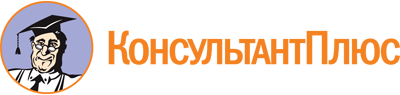 Приказ Минобрнауки России от 03.06.2019 N 51н
"Об утверждении Перечня должностей в организациях, созданных для выполнения задач, поставленных перед Министерством науки и высшего образования Российской Федерации, при замещении которых работникам запрещается открывать и иметь счета (вклады), хранить наличные денежные средства и ценности в иностранных банках, расположенных за пределами территории Российской Федерации, владеть и (или) пользоваться иностранными финансовыми инструментами"
(Зарегистрировано в Минюсте России 24.06.2019 N 55010)Документ предоставлен КонсультантПлюс

www.consultant.ru

Дата сохранения: 28.12.2023
 